First Mennonite Church of ChristianOrganist – Roberta Gingerich, Worship Leader – Lurline WiensJuly 3, 2022Gathering and PraisingPreludeWelcomeMorning PrayerAnnouncements Call to WorshipLeader:  In the meeting of our lives,
People:  be the focus of all that we are.
Leader:  In the singing of the hymns, the prayers that we shall make, the reading of your Word and the preaching of the same.
People:  Speak to us, encourage and forgive us.
Leader:  In the meeting of our lives, Lord,
People:  be the focus of all that we are.*Hymn – “O Worship the King”	    Blue Hymnal #66Scripture – Luke 10:1-11, 16-20Special Music – “Touch the Earth Lightly”                      VT #145Offering   (put your offering in the plate at the back of the church)Offertory PrayerReceiving God’s WordSermon – “The Kingdom of God has come near” 						Pastor Pete EmeryHymn–“The Work is Thine, O Christ” Blue Hymnal #396Sharing with One AnotherSharing Joys and Prayer RequestsPrayer of the Church  Going in God’s NameHymn – “May the Grace of Christ Our Savior”            Blue Hymnal #423*Benediction *Postlude *Those who are able are invited to stand  Pastor Pete EmeryPastor Pete’s email:  fmcc.pastorpete@gmail.comPastor Pete’s Cell Phone:  785-577-1447Pastor’s office Hours:  Monday-Friday 9:00am-3:00 pmStudy Phone 620-345-8766Church Secretary:  Lurline WiensLurline’s phone number:  620-345-6657Lurline’s email:  fmcc.secretary1@gmail.comOffice hours:  Tues. 1:00-4:30PM, Thurs-Fri. 8:30AM-11:30amChurch Phone:  620-345-2546Church Website:  www.fmccmoundridge.org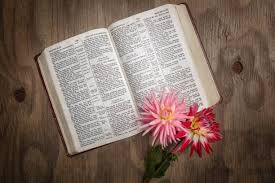 First Mennonite Church of ChristianMoundridge, KSA welcoming Community of Christians for PeaceJuly 3, 2022OpportunitiesToday:  10:30 Worship ServiceJuly 6:  Worship Team, 9:30 amJuly 13-15: Moundridge Community Vacation Bible School July 16:  Pool party for VBS kids sponsored by West ZionJuly 27:  Deacons, 6:30 pm	    Church Board, 7:30 pmJuly 29-31:  WDC Annual Assembly in Denton, TXJuly 31:  Communion during the church serviceAugust 7:  Hopeful Blues present worship serviceSeptember 11:  Picnic at Pack Park, 5:30 pmSunday, July 10:  Pianist – Lu Goering, Worship Leader – James Allen, Special music – Tom & DianaI must affirm that it is just as wrong, or perhaps even more so, to use moral means to preserve immoral ends.                       - Martin Luther King, Jr., Why We Can’t Wait, p110AnnouncementsWilbur Voth has been released from Pine Village and is at home.  We ask for your continued prayers.I would like to thank Pastor Pete and the congregation for your prayers, cards, phone calls and offers of food during my recent cancer surgery.  More scans and tests are scheduled and then treatment will begin.  Thank you for your continued prayers.  We believe in the power of prayer.  Bev and Joe ZergerDeacon Survey:  there is a Deacon survey in your boxes.  Please take a few minutes to read it through, fill it out and return it to the boxes on the table in the foyer by July 26.  Thank you for helping the Deacons out.Consider joining Eden for our Camp Retreat Weekend on July 9 and 10 at Camp Mennoscah. Registration will go from 2-5 pm on Saturday along with an afternoon swim from 3-5 pm. Then supper will be served and we ask congregation members to bring a side dish or dessert to accompany hamburgers that will be grilled. This will be followed by evening activities including recreation and campfire. Sunday will begin with morning devotions at 7:30 am followed by breakfast, worship, swimming, and lunch. We will depart camp by 2:00 pm. The Retreat Center is air conditioned so please don't let the warm temperatures keep you from coming out. If you can't make it on Saturday, join us on Sunday. To help in planning, please sign up by emailing Michelle Schrag, mschrag12@gmail.com by July 3, if you plan to attend Saturday and/or Sunday along with your preference for lodging. Thanks and we hope you can join us!Thanks so much for supporting the FEWZ group in making our fundraiser go so well. We made over $3,000.00, which takes us over the top for covering these expenses and sets us up well for next year. Thanks again!Western District Conference Annual Assembly is scheduled for July 29-31 at Camp Copass, Denton, TX.  If anyone is interested in going either as a delegate for our church or just an attender, please let James Allen know by July 3.  If you would like more information, please let Lurline know and she will forward to you the information that she has. Mark your calendars for Moundridge community VBS, July 13- 15 at West Zion Church! Kristen Kaufman of Eden is directing. Do you have people from your churches who could serve on a steering committee?  If you are interested in working with this committee, please contact Kristin at kristin.unruh@gmail.com. West Zion is sponsoring a pool party on the 16th for the Bible School attendees.The 2022 issue of Mennonite Life, Bethel College’s annual online journal, is now live at ml.bethelks.edu, with articles and reviews by Daniel Shank Cruz, Chris Dick, June Mears Driedger, Susan Kennel Harrison, Raylene Hinz-Penner, Gordon Houser, Reinhild K. Janzen, Gayle Gerber Koontz, Steve Nolt, Rachel Pannabecker, Karen Reimer, Ben Woodward-Breckbill and Melanie Zuercher.